KAMARÁDI NA VÝLETĚPŘEDSTAVENÍ PRO DĚTI V MALÉM SÁLE DK 
VE FRENŠTÁTĚ P. R.V PONDĚLÍ 21. 2. OD 10:00 HOD.Děti se naučí dělat bezpečné ohniště, jak se chovat v přírodě 
a společně zaženou Smeťáky, kteří ničí všechno kolem sebe. Inspirativní hra, které se zúčastňuje celé hlediště a kde si všichni slíbíme, že přírodu budeme chránit, protože je přece naše. 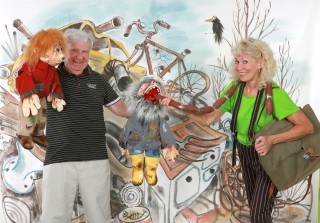 VYBÍRÁME VSTUPNÉ 60,- KčProsíme o vhodné oblečení dětí.